Технологическая карта урока для 6 класса по УМК «Rainbow English»(авторы: О.В.Афанасьева, И.В.Михеева, К.М.Баранова, (Unit 3 “Traditions.Holidays. Festivals.”)Предмет: английский языкКласс: 6Тип урока: Урок открытия новых знанийУМК: О.В. Афанасьева, И.В. Михеева, К.М. Баранова, «Английский язык: Радужный английский/RainbowEnglish: Учебник для 6 класса, Ч.1. Москва: Дрофа, 2019.Учитель: Подоксенова Елена Николаевна (МАОУ «Школа№9» г. Ирбит, Свердловской области).«Технологическая карта урока»Приложение 2 «Дифференцированное задание для учащихся»Приложение 3«Дифференцированное задание для учащихся: составление монолога на тему”My best birthday”»Приложение 4Рис.1 «Кластер по теме «Birthday»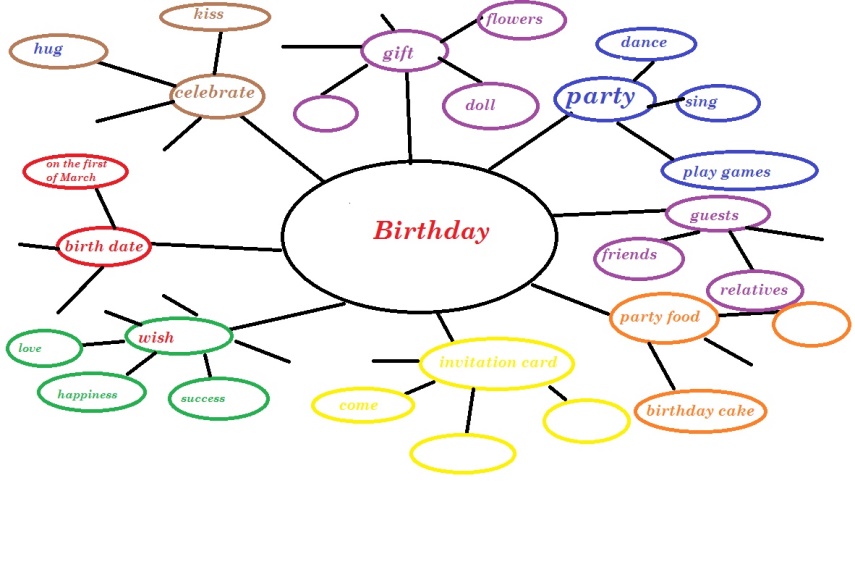 Приложение 5«Пригласительная открытка, выполненная в графическом редакторе Paint».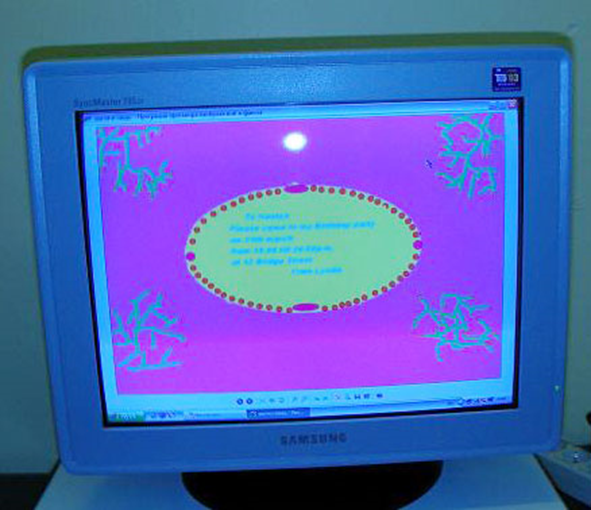 Тема Тема «Мой день рождения»«Мой день рождения»«Мой день рождения»«Мой день рождения»«Мой день рождения»ЦельЦельОбучение монологическому высказыванию по теме «Мой день рождения». Развитие навыков устной речи.Обучение монологическому высказыванию по теме «Мой день рождения». Развитие навыков устной речи.Обучение монологическому высказыванию по теме «Мой день рождения». Развитие навыков устной речи.Обучение монологическому высказыванию по теме «Мой день рождения». Развитие навыков устной речи.Обучение монологическому высказыванию по теме «Мой день рождения». Развитие навыков устной речи.ЗадачиЗадачиРазвивающие задачи: Развитие умения логически мыслить. Развитие умения рассуждать.Воспитательные задачи: Привитие интереса и уважения к традициям семьи. Воспитание вежливого обращения с людьми.Практические задачи: Рассказывать о своём дне рождении. Провести беседу о дне рождении одноклассника.Развивающие задачи: Развитие умения логически мыслить. Развитие умения рассуждать.Воспитательные задачи: Привитие интереса и уважения к традициям семьи. Воспитание вежливого обращения с людьми.Практические задачи: Рассказывать о своём дне рождении. Провести беседу о дне рождении одноклассника.Развивающие задачи: Развитие умения логически мыслить. Развитие умения рассуждать.Воспитательные задачи: Привитие интереса и уважения к традициям семьи. Воспитание вежливого обращения с людьми.Практические задачи: Рассказывать о своём дне рождении. Провести беседу о дне рождении одноклассника.Развивающие задачи: Развитие умения логически мыслить. Развитие умения рассуждать.Воспитательные задачи: Привитие интереса и уважения к традициям семьи. Воспитание вежливого обращения с людьми.Практические задачи: Рассказывать о своём дне рождении. Провести беседу о дне рождении одноклассника.Развивающие задачи: Развитие умения логически мыслить. Развитие умения рассуждать.Воспитательные задачи: Привитие интереса и уважения к традициям семьи. Воспитание вежливого обращения с людьми.Практические задачи: Рассказывать о своём дне рождении. Провести беседу о дне рождении одноклассника.Формируемые УУДФормируемые УУДЛичностные: развитие мотивации к познанию;Коммуникативные: умение слушать и вступать в диалог, владеть монологической и диалогической формами речи в соответствии с грамматическими синтаксическими нормами изучаемого языка;Регулятивные: умение сохранять учебную цель, осуществление контроля своих действий;Познавательные: Обучение рисования и написания пригласительной открытки (в графическом редакторе Paint).Личностные: развитие мотивации к познанию;Коммуникативные: умение слушать и вступать в диалог, владеть монологической и диалогической формами речи в соответствии с грамматическими синтаксическими нормами изучаемого языка;Регулятивные: умение сохранять учебную цель, осуществление контроля своих действий;Познавательные: Обучение рисования и написания пригласительной открытки (в графическом редакторе Paint).Личностные: развитие мотивации к познанию;Коммуникативные: умение слушать и вступать в диалог, владеть монологической и диалогической формами речи в соответствии с грамматическими синтаксическими нормами изучаемого языка;Регулятивные: умение сохранять учебную цель, осуществление контроля своих действий;Познавательные: Обучение рисования и написания пригласительной открытки (в графическом редакторе Paint).Личностные: развитие мотивации к познанию;Коммуникативные: умение слушать и вступать в диалог, владеть монологической и диалогической формами речи в соответствии с грамматическими синтаксическими нормами изучаемого языка;Регулятивные: умение сохранять учебную цель, осуществление контроля своих действий;Познавательные: Обучение рисования и написания пригласительной открытки (в графическом редакторе Paint).Личностные: развитие мотивации к познанию;Коммуникативные: умение слушать и вступать в диалог, владеть монологической и диалогической формами речи в соответствии с грамматическими синтаксическими нормами изучаемого языка;Регулятивные: умение сохранять учебную цель, осуществление контроля своих действий;Познавательные: Обучение рисования и написания пригласительной открытки (в графическом редакторе Paint).Основные понятияОсновные понятияMy birthday, holiday, celebrateMy birthday, holiday, celebrateMy birthday, holiday, celebrateMy birthday, holiday, celebrateMy birthday, holiday, celebrateРесурсыРесурсыО.В. Афанасьева, И.В. Михеева, К.М. Баранова, «Английский язык: Радужный английский/ Rainbow English: Учебник для 6 класса, Ч.1. Москва: Дрофа, 2019.Оборудование: компьютер, аудиозапись, мультимедийная или интерактивная доска.О.В. Афанасьева, И.В. Михеева, К.М. Баранова, «Английский язык: Радужный английский/ Rainbow English: Учебник для 6 класса, Ч.1. Москва: Дрофа, 2019.Оборудование: компьютер, аудиозапись, мультимедийная или интерактивная доска.О.В. Афанасьева, И.В. Михеева, К.М. Баранова, «Английский язык: Радужный английский/ Rainbow English: Учебник для 6 класса, Ч.1. Москва: Дрофа, 2019.Оборудование: компьютер, аудиозапись, мультимедийная или интерактивная доска.О.В. Афанасьева, И.В. Михеева, К.М. Баранова, «Английский язык: Радужный английский/ Rainbow English: Учебник для 6 класса, Ч.1. Москва: Дрофа, 2019.Оборудование: компьютер, аудиозапись, мультимедийная или интерактивная доска.О.В. Афанасьева, И.В. Михеева, К.М. Баранова, «Английский язык: Радужный английский/ Rainbow English: Учебник для 6 класса, Ч.1. Москва: Дрофа, 2019.Оборудование: компьютер, аудиозапись, мультимедийная или интерактивная доска.Организация пространстваОрганизация пространстваИндивидуальная, групповая, парная и фронтальная работаИндивидуальная, групповая, парная и фронтальная работаИндивидуальная, групповая, парная и фронтальная работаИндивидуальная, групповая, парная и фронтальная работаИндивидуальная, групповая, парная и фронтальная работаЭтап урокаДеятельность учителяДеятельность учителяДеятельность ученикаЗадания для учащихся, выполнение которых приведет к достижению запланированных результатов.Планируемы результатыПланируемы результатыЭтап урокаДеятельность учителяДеятельность учителяДеятельность ученикаЗадания для учащихся, выполнение которых приведет к достижению запланированных результатов.ПредметныеУчебные универсальные действия1.Самоопределение к деятельности:Цель- Включение учеников в деятельность на личностно-значимом уровне. Приветствие, введение в языковую среду.- Good morning, dear children!- Now, children, answer my questions, please.- What’s the date today?- What day of week is it today? – Is it Monday or Wednesday?- Good, thank you.- Good morning, dear children!- Now, children, answer my questions, please.- What’s the date today?- What day of week is it today? – Is it Monday or Wednesday?- Good, thank you.- Good morning, dear teacher!- Today is the 24th of January.- Today is WednesdayКонцентрация вниманияУчащиеся отвечают на вопросы учителяПонимать на слух речь учителя и одноклассников и вербально-невербально реагировать на услышанноеПознавательные-самостоятельное построение устного речевого высказыванияКоммуникативные- умение слушать и понимать речь других2.Актуализация знаний. Фонетическая зарядка. Цель - Повторение изученного материала по теме «Праздники», развитие произносительных навыков.Now let’s train the sound:[3:]Now let’s train the sound:[3:]Читают слова за учителемfirstbirthdaythirtyherperfectgirlThurthdayПонимать на слух речь учителя и одноклассников и вербально-невербально реагировать на услышанное, адекватное  произношение звука.Регулятивные-умение сохранять учебную цель, осуществление контроля своих действийПознавательные - умение структуироватьсвои знания по определенной темеКоммуникативные - умение слушать и понимать речь других3. Постановка учебной задачи. Цель-формулирование темы и дидактической задачи урока-Today we have unusual lesson.- I hope you will have a wonderful time.-Let’s learn and play together!-Please, tell me, what can you see in the picture?Well, listen and try to answer my questions:1. - What holidays do you like best of all?2. – Why do you like them?3. – When did you have your birthday party?4. – What gifts did you get?5. – Were you happy when you got a lot of gifts?- What we will speak about today? What is our topic?- Ok, Our topic is “My birthday”-Today we have unusual lesson.- I hope you will have a wonderful time.-Let’s learn and play together!-Please, tell me, what can you see in the picture?Well, listen and try to answer my questions:1. - What holidays do you like best of all?2. – Why do you like them?3. – When did you have your birthday party?4. – What gifts did you get?5. – Were you happy when you got a lot of gifts?- What we will speak about today? What is our topic?- Ok, Our topic is “My birthday”- Some friends came to Winnie’ birthday.- I like my birthday best of all. - I like them because I get a lot of gifts. - I had my birthday party on the 23rd of September.- I got a big red and yellow ball and two books as gift.- Yes, I was very happy.- We will speak about holidays / birthday.(на экране проектора появляются картинка, на которой изображены друзья, пришедшие на день рождения друга.)говорим о цели урокаПонимать на слух речь учителя и одноклассников и вербально-невербально реагировать на услышанноеЛичностные – формирование мотивацииРегулятивные – постановка учебной задачи на основе соотнесения известного с неизвестным4.«Открытие» учащимися нового знания. Цель –тренировка новой лексики по теме «Мой день рождения». Развитие навыков устной речи.- Learn to pronounce and use the new words. - Write the new words into your vocabulary.- So, now choose the card and do exercise.- All right. I see that you remember the new words well.Тренировка лексики:- Let’s remember what is the birthday. Write down the words connecting with birthday.-What do we like to do in this day?- Learn to pronounce and use the new words. - Write the new words into your vocabulary.- So, now choose the card and do exercise.- All right. I see that you remember the new words well.Тренировка лексики:- Let’s remember what is the birthday. Write down the words connecting with birthday.-What do we like to do in this day?Включается запись, ученики слушают и повторяют за диктором.Ученики по своему желанию выбирают карточку и выполняют соответствующее задание.Затем с помощью интерактивной доски выполняется взаимопроверка задания.Ученики пишут слова и составляют кластер с использованием компьютераSend-[send], party [pa:ti], present [presənt], holiday [hоlidi].Тренировка лексики: составление кластера с использованием компьютераСм. приложение 4Рис.1 «Кластер по теме «Birthday»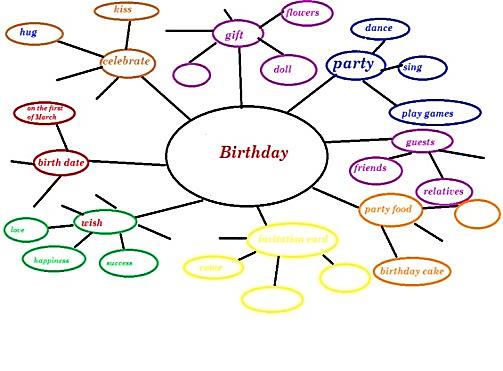 Понимать на слух речь учителя и одноклассников и вербально-невербально реагировать на услышанное.Коммуникативные-участие в продуктивном диалогеМетапредметные-владение действием сравнения, умение устанавливать аналогиюПознавательные- умение извлекать нужную информацию5.Физкультминутка- Now, let’s have a break. Do morning exercises.(выбираю ученика для проведения зарядки)- Who is eager to show the exercises?- Standup, standstill.- Now, let’s have a break. Do morning exercises.(выбираю ученика для проведения зарядки)- Who is eager to show the exercises?- Standup, standstill.Выполняют упражненияФизкультминутка проводится по выбору на тематику праздника.6.Первичное закрепление.Цель-закрепить знания лексики по теме «Мой день рождения»- Если вы еще не знаете, что такое cинквейн, то я вам сейчас объясню. Учитель объясняет правила написания синквейна.- Happy birthday to you! -What would you like to get? - Если вы еще не знаете, что такое cинквейн, то я вам сейчас объясню. Учитель объясняет правила написания синквейна.- Happy birthday to you! -What would you like to get? Групповая работа:Составление синквейна по теме “My birthday” с использованием новой лексики. Каждая группа представляет свой синквейн.-Birthday! -Happy and funny. -Play, sing and dance. -My friends give me presents. -Party!Части речиКоммуникативные – участие в продуктивном диалоге, использование средств языка для получения и передачи информацииМетапредметные- умение работать в группе7.Самостоятельная работа с самопроверкой по эталонуЦель- составить монологическое высказывание по теме «Мой день рождения».- Open your books on page 101.Read and say which is true about you in Ex. 2a p. 101-102. - Open your books on page 101.Read and say which is true about you in Ex. 2a p. 101-102. Учащиеся выполняют задание из упр. 2 на стр. 101-102. Рассказ записывают в тетрадь.Один учащийся зачитывает, остальные слушают и переводят на русский язык в полголоса.Учащиеся составляют монологическое высказывание по плану изупр. 2 на стр. 101-102.Тем, кто испытывает затруднения учитель предлагает карточку с дифференцированным заданиемвладеть монологической формой речи в соответствии с грамматическими синтаксическими нормами изучаемого языка8.Включение новых знаний в систему знаний и повторениеЦель – составление мини-диалогов.- Ask your classmate about his/her birthdayУчитель заслушивает диалоги, корректирует ошибки.- Ask your classmate about his/her birthdayУчитель заслушивает диалоги, корректирует ошибки.Учащиеся в парах составляют мини-диалоги- When is your birthday?My birthday is on the____of___________.- Do you like your birthday?- Who comes to say Happy birthday to me?- What is your favourite party food? С опорой на план в упр. 2 стр. 101-102 учащиеся составляют мини-диалоги.Задача учеников распознавать на слух и полностью понимать речь одноклассника в ходе общения с ним.- What is your favorite party food? - My favourite party food is…- And you?- ……..Применение на практике грамматических знаний: структура вопросительного предложения.Метапредметные- умение работать в паре,  управлять поведением партнёра-контроль, коррекция, оценка действий партнёра.9.РефлексияЦель – самооценка результатов деятельности.Подвести итог, оценить работу учеников.-You know that English people usually sing the song “Happy Birthday” at birthday parties. - Learn it, too and translate. Sing it to the music.-What new words do you know?-Do you like it? Why? -You know that English people usually sing the song “Happy Birthday” at birthday parties. - Learn it, too and translate. Sing it to the music.-What new words do you know?-Do you like it? Why? Поют песню, сначала повторяя за учителем, затем самостоятельно.- I know …- It is very interesting for me- It is difficult to me…Заканчивается урок разучиванием песенки “Happy birthday”(на экране появляется текст песни).- Достигли ли цели урока?- Чему научились?- С какими трудностями столкнулись?- Над чем предстоит еще поработать?Тренировка лексических навыков по теме «Мой день рождения».Личностные – ориентация на самоанализ и самоконтроль результата10. Домашнее задание.Обеспечение понимания учащимися целей, содержания, способов выполнения домашнего задания.Нарисовать пригласительную открытку на свой день рождения. -Well, try to draw the invitation card on your birthday, using the computer (в программе Paint), according the words from Ex.2а p.101-102. from the textbook. - The lesson is over. Good-bye.Нарисовать пригласительную открытку на свой день рождения. -Well, try to draw the invitation card on your birthday, using the computer (в программе Paint), according the words from Ex.2а p.101-102. from the textbook. - The lesson is over. Good-bye.Записывают домашнее задание, задают уточняющие вопросыСм. Приложение 5Ex.2 p.101-102.Личностные-формирование понимания необходимости выполнения домашнего заданияКарточка№1Fill in the words: birthday, presents, send, holidays, party. Translate sentences into Russian.I always _______ presents to my friends. My friend had a birthday _____ yesterday. I think that all people like _______. Yesterday I got a lot of ______. My ____________ is on the 21st of July.Карточка№2Choose the right words to complete sentences. Translate sentences into Russian.My favourite holiday/ holidays is New Year.My sister got/get a lot of presents on her birthday.Children like/likes to celebrate their birthdays.Who come/comes to you to say Happy birthday?My friends had a birthday party yesterday/next week.Карточка№3Use the words in the right form to complete sentences. Translate sentences into Russian.His classmate _________(get) a lot of presents on his birthday.My friends ____________ (come) to me to say Happy birthday?My favourite holiday__________(to be) my birthday.Our aunt ______(have) a birthday party yesterday.She always _______(send) presents to her friends. Карточка А